Universidade Federal do Ceará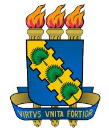 Centro de TecnologiaDepartamento de Engenharia Hidráulica e AmbientalPrograma de Pós-Graduação em Engenharia Civil (Recursos Hídricos)SOLICITAÇÃO DE PASSAGEM/DIÁRIA/HOSPEDAGEMTIPO DE SOLICITAÇÃOTIPO DE SOLICITAÇÃOTIPO DE SOLICITAÇÃO(         ) PASSAGENS                    (         ) DIÁRIAS                 (         ) HOSPEDAGEM(         ) PASSAGENS                    (         ) DIÁRIAS                 (         ) HOSPEDAGEM(         ) PASSAGENS                    (         ) DIÁRIAS                 (         ) HOSPEDAGEMDADOS DO BENEFICADODADOS DO BENEFICADODADOS DO BENEFICADONome:Nome:Nome:Profissão:Profissão:Profissão:E-mail:E-mail:E-mail:CPF:RG:                                            Expedidor:RG:                                            Expedidor:Endereço completo (rua, Nº, complemento, bairro, cidade, UF, CEP): Endereço completo (rua, Nº, complemento, bairro, cidade, UF, CEP): Endereço completo (rua, Nº, complemento, bairro, cidade, UF, CEP): DADOS DA VIAGEMDADOS DA VIAGEMDADOS DA VIAGEMDescrição do motivo da viagem, data e hora de início e término do evento:Descrição do motivo da viagem, data e hora de início e término do evento:Descrição do motivo da viagem, data e hora de início e término do evento:SUGESTÃO DE VOOSUGESTÃO DE VOOSUGESTÃO DE VOOIdaIdaVoltaTrecho: Trecho: Trecho: Cia Aérea:Cia Aérea:Cia Aérea:Nº do Voo:Nº do Voo:Nº do Voo:Data e hora da saída:Data e hora da saída:Data e hora da saída:Informações adicionais:Informações adicionais:Informações adicionais:Termo de ResponsabilidadeEu,                                                                       , comprometo-me realizar a prestação de contas 7 dias após o término do evento, sob pena de devolver integralmente todos os recursos recebidos e não poder solicitar novos recursos. Comprometo-me ainda arcar com os custos de qualquer alteração ou cancelamento de passagem/hospedagem. Por fim, me responsabilizo pela veracidade das informações fornecidas._________________________________________________Assinatura do Professor SolicitanteFortaleza, _____ de ______________ de __________.Termo de ResponsabilidadeEu,                                                                       , comprometo-me realizar a prestação de contas 7 dias após o término do evento, sob pena de devolver integralmente todos os recursos recebidos e não poder solicitar novos recursos. Comprometo-me ainda arcar com os custos de qualquer alteração ou cancelamento de passagem/hospedagem. Por fim, me responsabilizo pela veracidade das informações fornecidas._________________________________________________Assinatura do Professor SolicitanteFortaleza, _____ de ______________ de __________.Termo de ResponsabilidadeEu,                                                                       , comprometo-me realizar a prestação de contas 7 dias após o término do evento, sob pena de devolver integralmente todos os recursos recebidos e não poder solicitar novos recursos. Comprometo-me ainda arcar com os custos de qualquer alteração ou cancelamento de passagem/hospedagem. Por fim, me responsabilizo pela veracidade das informações fornecidas._________________________________________________Assinatura do Professor SolicitanteFortaleza, _____ de ______________ de __________.Prestação de Contas: Bilhetes de embarque (ida e volta); No caso de solicitação de Diárias deverá entregar também os comprovantes de gastos com hospedagem, alimentação e transporte.Prestação de Contas: Bilhetes de embarque (ida e volta); No caso de solicitação de Diárias deverá entregar também os comprovantes de gastos com hospedagem, alimentação e transporte.Prestação de Contas: Bilhetes de embarque (ida e volta); No caso de solicitação de Diárias deverá entregar também os comprovantes de gastos com hospedagem, alimentação e transporte.